 ESTATES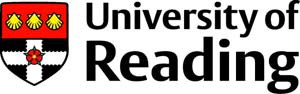 Standard Technical SpecificationForNumbering of Fixed Electrical Assets in University of ReadingBuildingsIssue Date:	August 2018Review Date:	August 2021Issue Number:	Issue 7Internal review only Author:	Roberta WindmillSummary of RevisionsIssue 1: 19 January 2009 - Initial IssueIssue 2: 12 March 2009 – Issue 2Added requirement for “Fed from” label to paragraph 2         Issue3: 18 June 2009 – Issue 3Re write of Paragraph 2.3 to 2.9Inclusion of Appendices containing Circuit Chartsand Schedule of Distribution Boards and other Electrical Assets        Issue 4: 18 September 2009 – Issue 4Reinstated requirement for Space References on Accessory Labels Added “Guide to Electrical Asset Labelling” as Appendix EMDF frames for Circuit Charts etc. changed for commercially available Snap Frames Issue 5: 24 August 2011 – Issue 5ReviewedMinor Editorial amendments made         Issue 6: May 2018 – Issue 6      	            Reviewed	            Added warning notice for distribution boards supplying Cold Rooms and Freezers        	            Minor Editorial amendments made.UNIVERSITY OF READING ASSET LABELLINGIntroductionAll Maintainable Assets in the University of Reading (UoR) carry a unique, randomly allocated Asset Number. The Asset Number is printed on a small label in both Arabic numerals and Bar Coded form and the label is fixed in a prominent position on or adjacent to the item. Examples of Maintainable Assets are electrical Distribution Boards which, with their circuits, are subject to regular Inspection and Test.As part of the ESTATES strategy for managing the maintenance of certain of these assets, they carry a second label containing an alpha numeric string, which comprises a Building Number, Space Reference and an Asset Reference which are known as the Complete Asset Reference. The Complete Asset Reference informs the reader of where to find the asset, what it is, and resolves any ambiguity over which of several similar items is which.The UoR Maintenance Asset Database contains details of assets including Asset Numbers, Space References and Asset References. Contractors carrying out installations are to ensure that all associated electrical equipment and wiring accessories are labelled according to this specification and that the information required to create or update the Asset Database is provided to the UoR Project Manager for inclusion in the Asset Database.In Electrical Systems, the numbering system extends to each Final Circuit and Wiring Accessory. The numbering format is described in the following sections.Space ReferencesEstates allocates a Space Reference to each space in a building. The Complete Space Reference consists of the Building Number and Space Reference in the form: Building Number /Space Reference. The Space Reference consists of an alpha numeric string comprising two letters (where the area has a defined function), followed by a letter or number indicating the floor level, then the numbers allocated to that space (typically from 01 to 99.)Example of a Complete Space Reference:W002/SD506 which refers to Building W002, a Service Duct on the 5th floor, Duct 6See the Appendix for further examples. Where Space References are not already clearly identified on drawings, or already allocated by Estates by some other means, the Contractor is required to propose them, for approval and formal issue by the UoR Project Manager.Labelling of Service Ducts and RisersFor all service duct and riser cupboards housing electrical distribution boards, the Contractor shall supply and install an engraved Traffolyte label displaying the Space Reference. The label shall normally be white with 20mm high black letters.This label shall typically be fixed to the door a distance of 100mm from the top edge and 50mm from the hinged side using small round head brass or stainless steel screws. TheContractor shall confirm the position of the label with the UoR Project Manager before fixing.Complete Asset ReferenceThe Complete Asset Reference allocated to each Maintainable Asset consists of the Building Number, Space Reference and the Asset Reference of the asset. Example:W002/SD506/EVLDB0055 = Building Number / Space Number / Asset ReferenceLABELLING OF ELECTRICAL ASSETSElectrical Equipment Asset ReferencesEach main item of electrical equipment should have an Asset Reference consisting of a descriptive acronym followed by a four-digit number. These are issued by the PPM and Asset Manager.Current (as at date on front cover) electrical equipment Asset References include:Where Asset References are not already allocated for an item of equipment, the Contractor should contact the UoR Project Manager who will arrange for Asset References to be created and issued.Electrical Asset Reference LabelsOn all distribution boards, switching devices and control panels etc. the Contractor shall fix a suitable label showing the Asset Reference. This can either be in engraved trifoliate (‘Traffolyte’) white with black letters, 8mm in height or an alternative agreed with the UoR Project Manager. The Contractor shall secure the Traffolyte labels using small nut and bolts or screws.“Fed From” labelling. All electrical equipment which is required to bear an Asset Reference label is also to bear a label with the Complete Asset Reference of the equipment and where relevant the circuit which supplies it. The labels are to be in the form:Fed from: W123/SD506 / EVLSF1234 / 2L1The Building Reference may be omitted unless the “fed from” Asset is located in a different building. The “Fed from” reference should be either included in a smaller font at line 2 of the engraved Asset Reference label, or on a separate robust waterproof printed label securely fixed to the face of the equipment, in a smaller font than that of the Asset Reference.Final Circuit ReferencesUsing the Complete Asset Reference of the Distribution Board from which the Final Circuit is supplied, the Complete Final Circuit Reference is defined as per the following examples:-W002 / SD205 / EVLDB0042/3 for a single-phase circuit.W002 / SD506 / EVLDB0055 / 1L1, 2, 3 for a 3-phase circuit.W002 / SD506 / EVLDB0055 / 2L1 for a single-phase circuit supplied from a 3-phase DB.The Final Circuit Reference is an alpha numeric string following the Asset Reference (e.g. EVLDB1234/ Final Circuit Reference)(Final circuit cables may be required to be labelled with the Complete Final Circuit Reference. There is no requirement in this specification for labelling final circuit cables.)Each Final Circuit in a Distribution Board is to be labelled, adjacent to the Circuit Breaker , with its Final Circuit Reference (e.g. “3” or “1L1”), and optionally, where space exists, with an abbreviated description. The definitive description of each Final Circuit is to be provided on a Distribution Board Circuit Chart.Distribution Board Circuit ChartsThe Contractor shall compile and fit Circuit Charts for all Distribution Boards. One or more Circuit Charts, as required, should be fitted adjacent to each Distribution Board.  Where this is impractical, the charts may be positioned on a door or adjacent wall, providing the association with its EVLDB is clear. Each Circuit Chart should be A4 in size, have a clear protective cover and be firmly secured. Contractors are to supply and fit charts using an A4 Snap Frame. Details and sources of suitable frames are available from UoR.The required format of the Circuit Chart is shown in Appendix A (single phase) and Appendix B (Three Phase). Word versions of the Circuit Charts and Distribution Board Schedule are available from the UoR Project Manager in MS Word format to facilitate their completion.The Contractor shall complete the circuit charts and supply a paper copy and an electronic version on a CD / DVD to the University of Reading Project Manager upon completion. A separate MS Word (.DOC/.DOCX) file is required for each distribution board.Wiring Accessory LabelsAll wiring accessories (socket outlets, connection units, switches etc.) should be labelled with details of their supply source including the Space Reference, Asset Reference and Circuit Reference, in the form:SDG001/EVLDB1234 / 2L1Exceptionally, where necessary to avoid confusion, the Building Reference should be included. Labels should be in the form of a standard self-adhesive laminated (e.g. ‘Brother’ or ‘Dymo’) 12mm label, with black lettering on a white gloss background, squarely positioned on the device or accessory faceplate.In high profile locations where Brass accessories are fitted, clear labels with black lettering are to be fitted.Note: in certain circumstances, with the specific prior agreement of the UoR Project Manager, this requirement may be relaxed. For example, in single-occupancy properties, where there would be no doubt as to which distribution board supplies particular socket outlets or other wiring accessories, no labels would normally be required on the accessories.Schedule of Distribution Boards and other Electrical AssetsA schedule of the Distribution Boards and other Electrical Assets of which each Installation comprises, shall be prominently displayed at the Incomer (i.e. point of entry ofthe power into the building). The format of the schedule shall be as defined in Appendix C. The Schedule shall be mounted in the same manner as described for Circuit Charts.Note: This information may be available from the UoR Asset Database for buildings which have been surveyed as part of an Inspection and Test contract. Contractors should check with their Estates contact.Distribution Boards Supplying CCTV SystemsWhere a Distribution Board supplies CCTV Systems, the Contractor shall install a standard (orange) University of Reading warning label as detailed below:-Distribution Boards Supplying IT Network EquipmentWhere a distribution board supplies any IT Network equipment, the Contractor shall install a standard (blue) warning label as detailed below:-Distribution Boards Supplying temperature sensitive equipmentWhere a distribution board supplies any Cold Rooms, Freezers and/ or other temperature sensitive equipment, the Contractor shall install a standard warning label as detailed below:-The above labels are available free of charge from the UoR Project Manager.Henley Greenlands CampusCCTV and IT Network Warning labels for Henley Greenlands Campus carry different contact information. Contractors’ Estates contacts can advise.Distribution Boards Warning and Caution NoticesDistribution boards require various yellow warning and caution notices and these may comprise:-Danger 400 Volts AC	Caution Electronic Devices PresentDanger 230 Volts AC	Caution Mixed Colour Coding Warning Live Parts Accessible	RCD Fitted requires testing.Isolate All Sources of SupplyWhere more than three labels are required, the Contractor shall provide a single label (with black lettering on a yellow background), listing the warnings and cautions required and the BS 7671 regulation reference to the relevant Warning or Caution notice, as per the sample below or as otherwise agreed.ASSET NUMBERS and LABELLINGAsset Number labelsThe Asset Number is a unique random number, allocated by the Asset Register manager and is the key field in the Asset Register. Because the number is random, there is no logical link between the number and any characteristic of the asset.Each Maintainable Asset is to carry a label containing the Asset Number in Arabic Numerals and Bar Code. Maintainable Asset s carrying Asset Numbers in electrical systems include distribution equipment (distribution boards, isolators, control panels).Example Asset Number label:-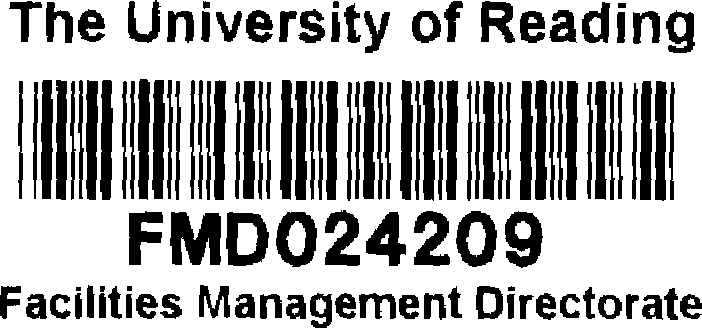 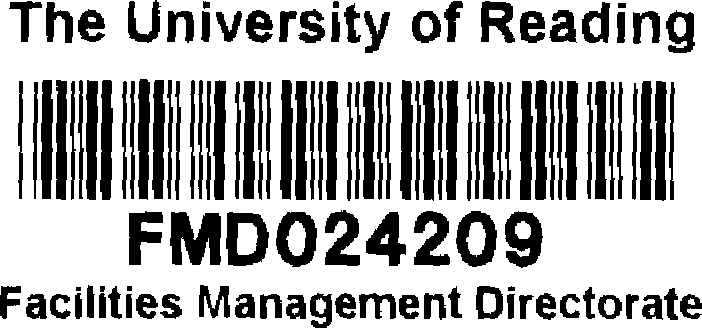 .Asset Number Labels will be issued by the Asset Database manager through the UoR Project Manager. The Contractor shall install these labels, updating the Asset Labelling Forms as necessary and return them to the UoR Project Manager for updating of the Asset Database.Bar CodingBar Coding provides the facility for future use of scanning devices providing easy identification of assets and through access to the Asset Database providing and recording further information about the asset.LIST OF APPENDICESContent	PageAPPENDIX A	Distribution Board Circuit Chart	11(Single Phase)APPENDIX B	Distribution Board Circuit Chart	12(Three Phase)APPENDIX C	Schedule of Distribution Boards	13and other Electrical AssetsAPPENDIX D	Notes and Examples	14APPENDIX E	Guide to Electrical Asset	16LabellingNote: Microsoft Word versions of the Appendix A, B and C are available from the Directorate.No modification or extension to any electrical distribution system should be made without the prior knowledge and written approval of the University ESTATES.0118 378 8958No modification or extension to any electrical distribution system should be made without the prior knowledge and written approval of the University ESTATES.0118 378 8958APPENDIX D – Notes and ExamplesN1	PREFIX ABBREVATIONS OF UNIVERSITY SITESArborfield and ShinfieldBulmershe E	Earley G	GreenlandsRedlandsLondon Road CampusNorthcourt AvenueOtherS	SonningT	Thames Valley Science ParkW	Whiteknights CampusN2	PREFIX ABBREVATIONS FOR ROOMS AND SPACESRefer to AIR Specification Appendix F – Space Naming Convention for standard room naming abbreviations.UNIVERSITY OF READING – GUIDE TO ELECTRICAL ASSET LABELLING===================================================================©University of Reading 2011	Page 16 of 16PREFIXTYPE DESCRIPTIONEXAMPLEEVLDBDistribution BoardEVLDB1234EVLISIsolatorEVLIS1234EVLSFSwitched FuseEVLSF1234EVLLSLV SwitchgearEVLLS1234EVLTBTap-off Box (bus bar)EVLTB1234Building NameDate of Last AmendmentBuilding Number :Details of AmendmentSpace Ref :Type and ManufacturerRemote IsolationIpf (kA):Zs(Ω):	at Distribution BoardFeeder Cable Ref :Supply Cable :ProtectionPhaseWayRatingCircuit DescriptionMCBTypeCabl eSize mm²CPCType mm²Numbe r of Points123456789101112131415161718192021222324252627282930313233343536Building NameDate of Last AmendmentBuilding Number :Details of AmendmentSpace Ref :Type and ManufacturerRemote IsolationIpf (kA):Zs(Ω):(at Distribution Board)Feeder Cable Ref :Supply Cable :ProtectionWayPhas eRatingCircuit DescriptionMCBTypeCable Size mm²CPCType mm²Number ofPointsBn1 Bk GyL1Bn1 Bk GyL2Bn1 Bk GyL3Bn2 Bk GyL1Bn2 Bk GyL2Bn2 Bk GyL3Bn3 Bk GyL1Bn3 Bk GyL2Bn3 Bk GyL3Bn4 Bk GyL1Bn4 Bk GyL2Bn4 Bk GyL3Bn5 Bk GyL1Bn5 Bk GyL2Bn5 Bk GyL3Bn6 Bk GyL1Bn6 Bk GyL2Bn6 Bk GyL3Bn7 Bk GyL1Bn7 Bk GyL2Bn7 Bk GyL3Bn8 Bk GyL1Bn8 Bk GyL2Bn8 Bk GyL3Bn9 Bk GyL1Bn9 Bk GyL2Bn9 Bk GyL3Bn10 Bk GyL1Bn10 Bk GyL2Bn10 Bk GyL3Bn11 Bk GyL1Bn11 Bk GyL2Bn11 Bk GyL3Bn12 Bk GyL1Bn12 Bk GyL2Bn12 Bk GyL3Building NameDate of Last AmendmentBuilding Number :Details of AmendmentLevelSpace Reference.Space descriptionAsset ReferenceAsset NumberAdditional informationGSDG12Service DuctEVLDB1234FMD024209Sample EntryEVLDB connected to Sub StationEVLDB connected by Sub Main from another EVLDB in the same buildingAccessory3 PhaseLabel Text Line 1EVLDB1234EVLDB1234SDG001/EVLDB1234/1L1,2,33 PhaseLabel Text Line 2Fed from W119//EVLDB2345/3L1,2,3Fed from SDB002/EVLDB2345/3L1,2,3Single Phase fed from a 3 phase EVLDBLabel Text Line 1EVLDB1234EVLDB1234SDG001/EVLDB1234/1L1Single Phase fed from a 3 phase EVLDBLabel Text Line 2Fed from W119//EVLDB2345/3L1Fed from SDB002/EVLDB2345/3L1Single Phase fed from a Single Phase EVLDBLabel Text Line 1EVLDB1234EVLDB1234SDG001/EVLDB1234/1Single Phase fed from a Single Phase EVLDBLabel Text Line 2Fed from W119//EVLDB2345/3Fed from SDB002/EVLDB2345/3Label Type and SizeEngraved trifoliate (‘Traffolyte’) white with black letters, letters 8mm in height. Or an agreed alternative. The Fed from line should be smaller but still legibleEngraved trifoliate (‘Traffolyte’) white with black letters, letters 8mm in height. Or an agreed alternative. The Fed from line should be smaller but still legibleStandard self-adhesive laminated (e.g. ‘Brother’ or ‘Dymo’) 12mm label, with black lettering on a white gloss background, squarelypositioned on the device or accessory faceplate.For full details on labelling, refer to: “Standard Technical Specification For Numbering of Fixed Electrical Assets In University of Reading Buildings – available from UoR “See: http://www.reading.ac.uk/buildingmaintenance/OurPoliciesandProcedures/bmaint-policies-and-procedures.aspxFor full details on labelling, refer to: “Standard Technical Specification For Numbering of Fixed Electrical Assets In University of Reading Buildings – available from UoR “See: http://www.reading.ac.uk/buildingmaintenance/OurPoliciesandProcedures/bmaint-policies-and-procedures.aspxFor full details on labelling, refer to: “Standard Technical Specification For Numbering of Fixed Electrical Assets In University of Reading Buildings – available from UoR “See: http://www.reading.ac.uk/buildingmaintenance/OurPoliciesandProcedures/bmaint-policies-and-procedures.aspxFor full details on labelling, refer to: “Standard Technical Specification For Numbering of Fixed Electrical Assets In University of Reading Buildings – available from UoR “See: http://www.reading.ac.uk/buildingmaintenance/OurPoliciesandProcedures/bmaint-policies-and-procedures.aspxFor full details on labelling, refer to: “Standard Technical Specification For Numbering of Fixed Electrical Assets In University of Reading Buildings – available from UoR “See: http://www.reading.ac.uk/buildingmaintenance/OurPoliciesandProcedures/bmaint-policies-and-procedures.aspxADDITIONAL LABELLING REQUIREMENTS:Note that this is an abbreviated list. There are additional requirements for labelling assets supplying CCTV systems and IT Network Systems. Also there are labels required by regulations such as Two colours, RCD testing etc. See the full specification for details.Note that this is an abbreviated list. There are additional requirements for labelling assets supplying CCTV systems and IT Network Systems. Also there are labels required by regulations such as Two colours, RCD testing etc. See the full specification for details.Note that this is an abbreviated list. There are additional requirements for labelling assets supplying CCTV systems and IT Network Systems. Also there are labels required by regulations such as Two colours, RCD testing etc. See the full specification for details.Note that this is an abbreviated list. There are additional requirements for labelling assets supplying CCTV systems and IT Network Systems. Also there are labels required by regulations such as Two colours, RCD testing etc. See the full specification for details.Doors to SpacesDoors leading to Electrical Assets are to be fitted with appropriate labels carrying the Space Reference. see the full Specification for detailsDoors leading to Electrical Assets are to be fitted with appropriate labels carrying the Space Reference. see the full Specification for detailsDoors leading to Electrical Assets are to be fitted with appropriate labels carrying the Space Reference. see the full Specification for detailsDoors leading to Electrical Assets are to be fitted with appropriate labels carrying the Space Reference. see the full Specification for detailsCircuit ChartsThese are to be displayed adjacent to the Distribution Board to which they refer. See the full Specification for the format of this ScheduleThese are to be displayed adjacent to the Distribution Board to which they refer. See the full Specification for the format of this ScheduleThese are to be displayed adjacent to the Distribution Board to which they refer. See the full Specification for the format of this ScheduleThese are to be displayed adjacent to the Distribution Board to which they refer. See the full Specification for the format of this ScheduleDistribution Boards and Other Electrical AssetSchedulesThese are to be displayed in Clip Frames at the location of the Incomer to the building as defined by the Building Reference. (i.e. one Schedule per each Building Reference.) See the full Specification for the format of this ScheduleThese are to be displayed in Clip Frames at the location of the Incomer to the building as defined by the Building Reference. (i.e. one Schedule per each Building Reference.) See the full Specification for the format of this ScheduleThese are to be displayed in Clip Frames at the location of the Incomer to the building as defined by the Building Reference. (i.e. one Schedule per each Building Reference.) See the full Specification for the format of this ScheduleThese are to be displayed in Clip Frames at the location of the Incomer to the building as defined by the Building Reference. (i.e. one Schedule per each Building Reference.) See the full Specification for the format of this ScheduleAssets bearing an Asset Reference Label shouldalso bear an Asset Number label.Asset Number labels are available on a roll from the PPM and Asset ManagerAsset Number labels are available on a roll from the PPM and Asset ManagerAsset Number labels are available on a roll from the PPM and Asset ManagerAsset Number labels are available on a roll from the PPM and Asset ManagerPREFIX ABBREVATIONS OFPREFIX ABBREVATIONS FOR ROOMS AND SPACESEXAMPLE OF SPACE NUMBERING(First Floor)CD101 Cleaners Cupboard CR101 CorridorVD101 VoidPR101  Plant Room SD106 Duct Service Riser ST102 StairsTD101 Toilet Disabled TF101 Toilets Female TM101 Toilets Male TU101 Toilet UnisexEXAMPLES OF ASSET REFERENCESUNIVERSITY SITESEXAMPLE OF SPACE NUMBERING(First Floor)CD101 Cleaners Cupboard CR101 CorridorVD101 VoidPR101  Plant Room SD106 Duct Service Riser ST102 StairsTD101 Toilet Disabled TF101 Toilets Female TM101 Toilets Male TU101 Toilet UnisexCD Cleaners Cupboard	VD VoidEXAMPLE OF SPACE NUMBERING(First Floor)CD101 Cleaners Cupboard CR101 CorridorVD101 VoidPR101  Plant Room SD106 Duct Service Riser ST102 StairsTD101 Toilet Disabled TF101 Toilets Female TM101 Toilets Male TU101 Toilet UnisexTYPEA Arborfield and ShinfieldCR Corridor Entrance, Lobby etc.	VG Viewing GalleryEXAMPLE OF SPACE NUMBERING(First Floor)CD101 Cleaners Cupboard CR101 CorridorVD101 VoidPR101  Plant Room SD106 Duct Service Riser ST102 StairsTD101 Toilet Disabled TF101 Toilets Female TM101 Toilets Male TU101 Toilet UnisexPREFIX	DESCRIPTION	EXAMPLEB Bulmershe LI Lift	R01 Roof RoomEXAMPLE OF SPACE NUMBERING(First Floor)CD101 Cleaners Cupboard CR101 CorridorVD101 VoidPR101  Plant Room SD106 Duct Service Riser ST102 StairsTD101 Toilet Disabled TF101 Toilets Female TM101 Toilets Male TU101 Toilet UnisexE EarleyG GreenlandsPH Phone	B01 Basement RoomEXAMPLE OF SPACE NUMBERING(First Floor)CD101 Cleaners Cupboard CR101 CorridorVD101 VoidPR101  Plant Room SD106 Duct Service Riser ST102 StairsTD101 Toilet Disabled TF101 Toilets Female TM101 Toilets Male TU101 Toilet UnisexEVLDB	Distribution Board	EVLDB1234K RedlandsPR Plant Room	G00 Ground Floor RoomEXAMPLE OF SPACE NUMBERING(First Floor)CD101 Cleaners Cupboard CR101 CorridorVD101 VoidPR101  Plant Room SD106 Duct Service Riser ST102 StairsTD101 Toilet Disabled TF101 Toilets Female TM101 Toilets Male TU101 Toilet UnisexEVLIS	Isolator	EVLIS1234L London Road CampusSD Duct Service Riser	100 First Floor RoomEXAMPLE OF SPACE NUMBERING(First Floor)CD101 Cleaners Cupboard CR101 CorridorVD101 VoidPR101  Plant Room SD106 Duct Service Riser ST102 StairsTD101 Toilet Disabled TF101 Toilets Female TM101 Toilets Male TU101 Toilet UnisexEVLSF	Switched Fuse	EVLSF1234N Northcourt AvenueST Stairs	200 Second Floor RoomEXAMPLE OF SPACE NUMBERING(First Floor)CD101 Cleaners Cupboard CR101 CorridorVD101 VoidPR101  Plant Room SD106 Duct Service Riser ST102 StairsTD101 Toilet Disabled TF101 Toilets Female TM101 Toilets Male TU101 Toilet UnisexEVLLS	LV Switchgear	EVLLS1234O OtherTD Toilet Disabled	300 Third Floor RoomEXAMPLE OF SPACE NUMBERING(First Floor)CD101 Cleaners Cupboard CR101 CorridorVD101 VoidPR101  Plant Room SD106 Duct Service Riser ST102 StairsTD101 Toilet Disabled TF101 Toilets Female TM101 Toilets Male TU101 Toilet UnisexEVLTB	Tap-off Box	EVLTB1234S SonningT Thames Valley Science ParkW Whiteknights CampusTF Toilets Female	TM Toilets MaleFPE Feeder Pillar External	CBE Cabinet ExternalEXAMPLE OF SPACE NUMBERING(First Floor)CD101 Cleaners Cupboard CR101 CorridorVD101 VoidPR101  Plant Room SD106 Duct Service Riser ST102 StairsTD101 Toilet Disabled TF101 Toilets Female TM101 Toilets Male TU101 Toilet Unisex(bus bar)